La progression thématique.La perception de l'organisation du texte en révèle l'architecture et permet au lecteur d'en dégager le plan de développement : progression thématique dans le paragraphe ou macrostructure pour la construction globale du texte. De phrase en phrase, la progression du texte, surtout informatif ou persuasif, se fait par addition d'un rhème (ou prédicat) à un thème (ou propos). Le thème est, en principe, un élément connu du destinataire ou déjà évoqué dans le texte (intervalle-texte), le rhème apporte, lui, une information nouvelle. Attention, dans l'ordre de la phrase, le rhème peut parfaitement précéder le thème. Le développement apparaît selon quatre structures fondamentales (Combettes, 1988 et Dupont, 1994)1. Progression à thème linéaireChaque thème est issu du rhème de la phrase précédente. Souvent il s'agit d'une partie seulement de ce rhème.L'entrée en première candidature est obligatoirement soumise à la réussite d'un examen d'admission. L'examen d'admission aux études de candidat ingénieur civil fait partie des Lois sur la collation des grades académiques et le programme des examens universitaires. Le programme est le même dans toutes les facultés de Sciences Appliquées belges.2. Progression à thème constant.Le même thème, éventuellement repris par des substituts divers, est enrichi de plusieurs rhèmes. A la fois compositeur et pianiste, Jean-Luc Fafchamps est fasciné par toutes les formes de la production musicale de notre temps. Il a pris part à des activités aussi diverses que la composition de musiques de scènes, la chanson française, le rock, l'improvisation collective et la musique contemporaine. Lors de cette soirée de fête, il invitera ses amis [...](Le Vif L'Express)3. Progression à thème éclatéChaque sous-thème est un élément constitutif du thème principal ("hyperthème") qui peut ne pas apparaître explicitement. Les Simpsons sont une famille de crétins moyens, comme il en existe des milliers aux États-Unis et dans beaucoup de pays. Homer, le père, travaille dans une usine nucléaire, Marge, (sa femme), passe son temps à hurler et à protéger ses enfants jusqu'au délire. Parlons-en de ces enfants ! Lisa joue du sax en tirant une tête de plusieurs pieds de longs (elle a le blues) tandis que Bart, affreux jojo, tyrannise parents et amis tout en se prenant pour le nombril du monde. [...](Le Nouvel Observateur)4. Progression combinée.Dès que le texte atteint une certaine longueur, il présente le plus souvent une combinaison des trois types de progression. Dessinez un plan à tiroir (chaque thème secondaire est placée sous le principal et décalé vers la droite). Vous ferez ainsi apparaître les principaux thèmes du texte. Le schéma sera encore plus efficace si vous y représentez aussi l'organisation (titrage, principaux mots-outils...). Notez aussi l'emplacement des exemples et des paraphrases et les éventuelles ruptures de progression.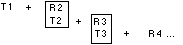 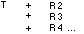 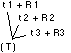 